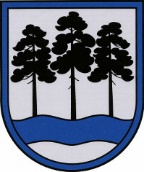 OGRES  NOVADA  PAŠVALDĪBAReģ.Nr.90000024455, Brīvības iela 33, Ogre, Ogres nov., LV-5001tālrunis 65071160, e-pasts: ogredome@ogresnovads.lv, www.ogresnovads.lv OGRES NOVADA PAŠVALDĪBAS Reģionālās attīstības jautājumu KOMITEJAS SĒDES PROTOKOLSOgrē, Brīvības ielā 33, 3.stāva zālēSēde sasaukta pulksten. 10:20Sēdi atklāj pulksten. 10:10 Sēdi vada:  Reģionālās attīstības jautājumu komitejas priekšsēdētājs Artūrs Mangulis.Sēdi protokolē: Ogres novada pašvaldības centrālās administrācijas Kancelejas vadītāja vietniece Santa Hermane-Kondrova.Piedalās komitejas locekļi: Egils Helmanis, Jānis Iklāvs, Kaspars Bramanis. Nepiedalās komitejas locekļi: Ilmārs Zemnieks – darba nespējas lapa, Rūdolfs Kudļa – iemesls nav zināms.Piedalās deputāti: Dace Māliņa, Dace Veiliņa, Dace Kļavina, Dzirkstīte Žindiga, Gints Sīviņš, Indulis Trapiņš, Jānis Kaijaks, Jānis Siliņš, Andris Krauja, Raivis Ūzuls, Pāvels Kotāns, Santa Ločmele, Valentīns Špēlis.Nepiedalās deputāti: Atvars Lakstīgala – cits iemesls, Dainis Širovs - iemesls nav zināms, Toms Āboltiņš – iemesls nav zināms, Daiga Brante – iemesls nav zināms.Piedalās pašvaldības darbinieki un uzaicinātie: Ogres novada pašvaldības izpilddirektora vietniece Dana Bārbale, Kancelejas vadītāja Ingūna Šubrovska, Juridiskās nodaļas juriste Ilvija Ābele, Attīstības un plānošanas nodaļas vadītāja vietnieks Edgars Pārpucis, Attīstības un plānošanas nodaļas telpiskais plānotājs Toms Mārtiņš Millers, Informācijas sistēmu un tehnoloģiju nodaļas datorsistēmu un datortīklu administrators Kaspars Vilcāns, Informācijas sistēmu un tehnoloģiju nodaļas datorsistēmu un datortīklu administrators Mikus Liepa, Ogres novada Sociālā dienesta vadītāja Sarmīte Ozoliņa, Ogres novada Sociālā dienesta juriste Katrīne Kondratjuka, Ogres novada pašvaldības aģentūras “Tūrisma, sporta un atpūtas kompleksa “Zilie kalni” attīstības aģentūras direktora vietniece Ieva Kraukle.SĒDES DARBA KĀRTĪBA:1. Par Ogres novada pašvaldības saistošo noteikumu “Grozījumi Ogres novada pašvaldības 2021. gada 16. decembra saistošajos noteikumos Nr. 37/2021 “Tūrisma, sporta un atpūtas kompleksa “Zilie kalni” nolikums”” projekta publicēšanu sabiedrības viedokļa noskaidrošanai2. Par Ogres novada pašvaldības aģentūras “Tūrisma, sporta un atpūtas kompleksa “Zilie kalni” attīstības aģentūra” vidēja termiņa darbības stratēģijas 2023. – 2026. gadam apstiprināšanu3. Par grozījumu 30.11.2023. lēmumā  “Par Ogres novada pašvaldības iekšējo noteikumu Nr. 25/2023 “Metu konkursa “Ikšķiles brīvdabas estrādes jumta izbūve un teritorijas labiekārtošana” žūrijas komisijas nolikums” pieņemšanu un metu konkursa žūrijas komisijas izveidi”4. Par atļauju lauksaimniecības zemes ierīkošanai nekustamajā īpašumā “Zviedri”, Tomes pag, Ogres nov. Par Ogres novada pašvaldības saistošo noteikumu “Grozījumi Ogres novada pašvaldības 2021. gada 16. decembra saistošajos noteikumos Nr. 37/2021 “Tūrisma, sporta un atpūtas kompleksa “Zilie kalni” nolikums”” projekta publicēšanu sabiedrības viedokļa noskaidrošanaiLēmuma projekta ziņotājs - Ieva KraukleSaskaņā ar Pašvaldību likuma 4. panta pirmās daļas 20. punktu pašvaldība izpilda autonomo funkciju – veicina dabas kapitāla ilgtspējīgu pārvaldību un apsaimniekošanu, kā arī nosaka publiskā lietošanā esoša pašvaldības īpašuma izmantošanas kārtību. Šobrīd Ogres novada pašvaldībai nav saistošo noteikumu, kuros būtu noteikts, kas un kā veic dabas kapitāla ilgtspējīgu pārvaldību un atbild par vides jautājumiem pašvaldībā. Lai noteiktu Ogres novada pašvaldības aģentūras “Tūrisma, sporta un atpūtas kompleksa “Zilie kalni” attīstības aģentūra” kompetenci, pienākumus un uzdevumus dabas kapitāla ilgtspējīgā pārvaldībā un apsaimniekošanā un vides aizsardzības jautājumos, ir sagatavots saistošo noteikumu projekts “Grozījumi Ogres novada pašvaldības 2021. gada 16. decembra saistošajos noteikumos Nr. 37/2021 “Tūrisma, sporta un atpūtas kompleksa “Zilie kalni” nolikums”” un paskaidrojuma raksts.Pašvaldību likuma 46. panta trešā daļa noteic, ka saistošo noteikumu projektu un tam pievienoto paskaidrojuma rakstu, pašvaldības nolikumā noteiktajā kārtībā publicē pašvaldības oficiālajā tīmekļvietnē sabiedrības viedokļa noskaidrošanai, paredzot termiņu, kas nav mazāks par divām nedēļām. Saņemtos viedokļus par saistošo noteikumu projektu pašvaldība apkopo un atspoguļo šo noteikumu projekta paskaidrojuma rakstā.Ņemot vērā minēto un pamatojoties uz Pašvaldību likuma 46. panta trešo daļu, balsojot: ar 4 balsīm "Par" (Artūrs Mangulis, Egils Helmanis, Jānis Iklāvs, Kaspars Bramanis), "Pret" – nav, "Atturas" – nav,Reģionālās attīstības jautājumu komiteja NOLEMJ:Nodot saistošo noteikumu projektu “Grozījumi Ogres novada pašvaldības 2021. gada 16. decembra saistošajos noteikumos Nr. 37/2021 “Tūrisma, sporta un atpūtas kompleksa “Zilie kalni” nolikums”” (turpmāk – Saistošie noteikumi) un paskaidrojuma rakstu sabiedrības viedokļa noskaidrošanai. Uzdot Ogres novada pašvaldības Komunikācijas nodaļai:publicēt Saistošos noteikumus un paskaidrojuma rakstu pašvaldības oficiālajā tīmekļvietnē, sabiedrības viedokļa noskaidrošanai paredzot divu nedēļu termiņu;iesniegt saņemto sabiedrības viedokli Saistošo noteikumu sagatavotājam.Noteikt, ka sabiedrība viedokli par Saistošo noteikumu projektu var iesniegt elektroniski, sūtot to uz elektroniskā pasta adresi ogredome@ogresnovads.lv vai personīgi iesniedzot to Ogres novada klientu apkalpošanas centros.Uzdot Saistošo noteikumu sagatavotājam apkopot šī lēmuma 2. punkta kārtībā saņemto sabiedrības viedokli un iesniegt Ogres novada pašvaldības Juridiskajai nodaļai vienas nedēļas laikā no šī lēmuma 2.1. apakšpunktā noteiktā beigu termiņa.  Par Ogres novada pašvaldības aģentūras “Tūrisma, sporta un atpūtas kompleksa “Zilie kalni” attīstības aģentūra” vidēja termiņa darbības stratēģijas 2023. – 2026. gadam apstiprināšanuLēmuma projekta ziņotājs - Ieva KraukleK.Bramanis izsaka atzinību par Ķentes kalna attīstības iekļaušanu vidēja termiņa darbības stratēģijā un jautā, vai ir zināms Ķentes kalna augstums?I.Kraukle informē, ka tie ir apmēram 30m, bet Ķentes kalna attīstības plāna ietvaros eksperti ir ierosinājuši šī kalna uzbēršanu.K.Bramanis jautā, vai iepriekš ir pētītas slēpošanas kalna izveides iespējas Ogres Zilajos kalnos?I.Kraukle skaidro, ka šī ideja ir izpētīta jau sen un doma par to, ka Zilajos kalnos varētu tikt izveidots slēpošanas kalns, ir atmesta zināmu iemeslu dēļ. Ogres Zilie kalni ir dabas parks, kur nav iespējama nedz sniega pūšana, nedz kalna uzbēršana, līdz ar to tiek meklēti citi risinājumi un tiek plānots attīstīt Ķentes kalnu.E.Helmanis norāda, ka Dabas aizsardzības pārvalde ir aizliegusi sniega pūšanu Ogres Zilajos kalnos, jo tā ir aizsargājama dabas teritorija. 	Ogres Zilie kalni ir kultūrvēsturisks piemineklis, līdz ar to, ir maz iespēju kaut ko tur darīt. R.Ūzuls atstāj zāli no 10.15.-10.17.balsojot: ar 4 balsīm "Par" (Artūrs Mangulis, Egils Helmanis, Jānis Iklāvs, Kaspars Bramanis), "Pret" – nav, "Atturas" – nav, Reģionālās attīstības jautājumu komiteja NOLEMJ:Atbalstīt sagatavoto lēmuma projektu un iesniegt izskatīšanai Ogres novada domē. Par grozījumu 30.11.2023. lēmumā  “Par Ogres novada pašvaldības iekšējo noteikumu Nr. 25/2023 “Metu konkursa “Ikšķiles brīvdabas estrādes jumta izbūve un teritorijas labiekārtošana” žūrijas komisijas nolikums” pieņemšanu un metu konkursa žūrijas komisijas izveidi”Lēmuma projekta ziņotājs - Edgars Pārpucisbalsojot: ar 4 balsīm "Par" (Artūrs Mangulis, Egils Helmanis, Jānis Iklāvs, Kaspars Bramanis), "Pret" – nav, "Atturas" – nav, Reģionālās attīstības jautājumu komiteja NOLEMJ:Atbalstīt sagatavoto lēmuma projektu un iesniegt izskatīšanai Ogres novada domē.Par atļauju lauksaimniecības zemes ierīkošanai nekustamajā īpašumā “Zviedri”, Tomes pag, Ogres nov.Lēmuma projekta ziņotājs - Toms Mārtiņš Millersbalsojot: ar 4 balsīm "Par" (Artūrs Mangulis, Egils Helmanis, Jānis Iklāvs, Kaspars Bramanis), "Pret" – nav, "Atturas" – nav, Reģionālās attīstības jautājumu komiteja NOLEMJ:Atbalstīt sagatavoto lēmuma projektu un iesniegt izskatīšanai Ogres novada domē.Sēdi slēdz pulksten 10.22ŠIS DOKUMENTS IR PARAKSTĪTS AR DROŠUELEKTRONISKO PARAKSTU UN SATUR LAIKA ZĪMOGU2024. gada 18. martsNr.3Sēdes vadītājs, Reģionālās attīstības jautājumu komitejas priekšsēdētājs                           Artūrs MangulisSanta Hermane-Kondrova